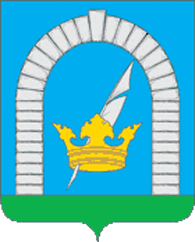 СОВЕТ ДЕПУТАТОВПОСЕЛЕНИЯ РЯЗАНОВСКОЕ В ГОРОДЕ МОСКВЕРЕШЕНИЕОт 22.10.2019 № 3/2Об утверждении Положения «Об оказании единовременной материальной помощи гражданам, проживающим на территории поселения Рязановское, за счет средств местного бюджета»В соответствии с Федеральным законом от 06.10.2003г. №131-ФЗ «Об общих принципах организации местного самоуправления в Российской Федерации», Законом города Москвы от 06.11.2002г. №56 «Об организации местного самоуправления в городе Москве», со ст.3, ст.15 Устава поселения Рязановское, СОВЕТ ДЕПУТАТОВ ПОСЕЛЕНИЯ РЯЗАНОВСКОЕ РЕШИЛ:1. Утвердить Положение «Об оказании единовременной материальной помощи гражданам, проживающим на территории поселения Рязановское, за счет средств местного бюджета» в новой редакции (Приложение).2. Признать утратившим силу решение Совета депутатов поселения Рязановское от 19.06.2014 г. №3/59 (с изменениями от 20.10.2015 г. № 7/16, от 17.10.2017 г. № 4/46) «О рассмотрении Положения об оказании единовременной материальной помощи гражданам, проживающим на территории поселения Рязановское, за счет средств местного бюджета».3. Настоящее решение вступает в силу со дня принятия.4. Опубликовать настоящее решение в бюллетене «Московский муниципальный вестник» и разместить на официальном сайте органов местного самоуправления поселения Рязановское в сети Интернет.5. Контроль за исполнением настоящего решения возложить на главу поселения Рязановское И.О. Улыбышева. Глава поселения							                      И.О. Улыбышев    	Приложение           к решению Совета депутатовпоселения Рязановскоев городе Москвеот 22.10.2019 № 3/2ПОЛОЖЕНИЕ«Об оказании единовременной материальной помощи гражданам,проживающим на территории поселения Рязановское,за счет средств местного бюджета»Общие положенияЕдиновременная материальная (денежная) помощь (далее - материальная помощь) оказывается администрацией поселения Рязановское за счет средств, предусмотренных бюджетом поселения.Единовременная материальная помощь оказывается в заявительном порядке остронуждающимся гражданам, имеющим постоянную регистрацию по месту жительства в поселении Рязановское, оказавшимся в трудной жизненной ситуации, требующей значительных денежных затрат.Единовременная материальная помощь может быть оказана в виде денежной выплаты за счет средств бюджета поселения Рязановское, предусмотренных бюджетом в пределах календарного года, в рамках программных мероприятий по социальной защите жителей поселения Рязановское.Решение о предоставлении гражданам единовременной материальной помощи принимается комиссией по рассмотрению вопросов об оказании единовременной материальной помощи гражданам, проживающим на территории поселения Рязановское, за счет бюджета поселения Рязановское, на основании документов, необходимых для оказания материальной помощи.Комиссия образуется, изменяется, упраздняется администрацией поселения Рязановское.В своей деятельности Комиссия руководствуется Конституцией Российской Федерации, Указами и Распоряжениями Президента Российской Федерации, Постановлениями Правительства Российской Федерации и Правительства Москвы, Федеральными законами и законами города Москвы, распоряжениями Мэра Москвы, Уставом поселения Рязановское, а также настоящим Положением.2. Категории граждан, имеющие право на получение материальной помощи2.1. Право на получение материальной помощи имеют:2.1.1. Неработающие одинокие (одиноко проживающие) пенсионеры и инвалиды, имеющие доход ниже двукратной величины прожиточного минимума, установленной в городе Москве в расчете на душу населения.2.1.2. Неработающие пенсионеры и инвалиды, проживающие в семьях, среднедушевой доход которых на одного члена семьи ниже двукратной величины прожиточного минимума, установленной в городе Москве в расчете на душу населения.2.1.3. Семьи с несовершеннолетними детьми (в т.ч. многодетные), среднедушевой доход которых на одного члена семьи, по независящим от них причинам, ниже двукратной величины прожиточного минимума, установленной в городе Москве в расчете на душу населения (в составе семьи с несовершеннолетними детьми учитываются родители и их дети, не достигшие 18 лет, независимо от их места жительства).2.1.4. Многодетные семьи с 10 и более детьми независимо от величины среднедушевого дохода семьи имеют право на получение материальной помощи 1 раз в год. 2.1.5. Граждане и семьи с детьми, оставшиеся без средств к существованию.2.1.6. Вопрос о возможности оказания материальной помощи гражданам, заключившим договор пожизненного содержания с иждивением, рассматривается в индивидуальном порядке, с учетом содержания договора и фактических обстоятельств.2.1.7. Другим категориям пенсионеров, инвалидов и семей с детьми (например, работающим) может быть оказана материальная помощь на неотложные нужды (приобретение продуктов питания, лекарственных препаратов, средств личной гигиены и др.), если они остались без средств к существованию в результате непредвиденной ситуации (чрезвычайных обстоятельств).2.1.8. Право на получение материальной помощи на погребение имеют родственники либо лицо, взявшее на себя обязанность осуществить погребение умершего, проживавшего на территории поселения Рязановское, из числа:- ветеранов ВОВ (все категории, при наличии подтверждающих документов);- участников боевых действий (все категории, при наличии подтверждающих документов);- многодетных семей (при потере одного из родителей);- семей, имеющих ребенка-инвалида;- депутатов;- почетных жителей;- старост деревень; - старших по домам;- членов Совета ветеранов;- общественных советников.3. Основания и периодичность оказания материальной помощи3.1. Единовременная материальная помощь оказывается остронуждающимся гражданам по одному из оснований:3.1.1. газификация жилого помещения, принадлежащего неработающему, одиноко проживающему пенсионеру, являющемуся получателем трудовой пенсии по старости (инвалидности), на праве собственности и являющегося местом его постоянного жительства;3.1.2. газификация жилого помещения, принадлежащего ребенку – инвалиду, являющемуся получателем пенсии по инвалидности, на праве собственности и являющегося местом его постоянного жительства, оставшемуся без попечения родителей, находящегося на воспитании в семье (опека и попечительство, приемная семья; патронатное воспитание) на основании решения уполномоченного органа в сфере опеки и попечительства);3.1.3. пожар, затопление в единственном жилом помещении, являющимся постоянным местом жительства, принадлежащем ему на праве собственности; 3.1.4. оплата дорогостоящих медицинских услуг по жизненно важным показаниям (в случае, если операция проводилась бесплатно, то учитывается стоимость расходных материалов: хрусталики, линзы, эндопротезы, кардиостимуляторы, титановые пластины и др.), не входящих в программу государственных гарантий оказания медицинской помощи;3.1.5. на приобретение дорогостоящих лекарств по рецептам врачей;3.1.6. на приобретение технических средств реабилитации, не входящих в перечень индивидуальной программы реабилитации, и компенсацию затрат на приобретение предметов индивидуальной реабилитации инвалидов (протезов, поручней, ходунков, ортопедической обуви и пр.);3.1.7. в связи с приобретением и установкой (поверкой) приборов учета горячей и холодной воды, приобретением и установкой электрических и газовых счетчиков;3.1.8. на частичный ремонт квартир (ремонт мест общего пользования, ремонт или замена окон, дверей, сантехники, приобретение строительных материалов и пр.);3.1.9. на приобретение товаров длительного пользования (за один из приобретенных товаров: холодильник стиральная машина, телевизор, электрическая или газовая плита и др., при подтверждении в его нуждаемости);3.1.10. на приобретение продуктов питания и товаров первой необходимости (одежды, обуви) (допускается оказание материальной помощи без предъявления документов о понесенных затратах); 3.1.11. на частичную оплату взноса на капитальный ремонт общего имущества в многоквартирных домах на территории поселения Рязановское;3.1.12. на погребение.3.2. Единовременная материальная помощь оказывается в виде денежной выплаты 1 раз в год по одному из оснований, указанных в пункте 3.1. настоящего Положения (за исключением помощи на погребение).3.3. Повторное оказание единовременной материальной помощи одному лицу в течение календарного года возможно только в исключительных случаях (пожар, наступление иных непредвиденных чрезвычайных обстоятельств, негативные последствия которых заявитель не может устранить самостоятельно).4. Порядок предоставления единовременной материальной помощи4.1. На основании заявления гражданина по вопросу оказания материальной помощи комиссия составляет акт обследования материально-бытового положения заявителя с выходом на дом.Вместе с членами комиссии участие в обследовании материально-бытового положения принимают представители администрации поселения, общественных организаций. Акт обследования должен подтвердить обоснованность обращения заявителя за материальной помощью.Отказ заявителя или членов его семьи от проведения обследования на дому является основанием для отказа в предоставлении единовременной материальной помощи.4.2. Пакет документов, необходимый для получения материальной помощи, включает:- заявление;- копию и оригинал паспорта;- выписку из домовой книги и финансово-лицевого счета;- акт обследования материально-бытовых условий проживания заявителя (семьи);- копию справки учреждения медико-социальной экспертизы (при необходимости, для инвалидов);- льготные документы (пенсионное удостоверение, удостоверение ветерана, удостоверение многодетной семьи и другие при наличии);- свидетельства о рождении детей;- свидетельство о браке/разводе/смерти;- документы (оригиналы и копии), подтверждающие факты имущественных потерь или понесенных затрат (акты, выписки, чеки);- трудовую книжку и копию (для неработающих);- справку о неполучении субсидии на оплату взноса на капитальный ремонт;- справки о доходах всех членов семьи, проживающих совместно с заявителем, за год, предшествующего подаче заявления:- справку из пенсионного фонда;-  справка по форме 2-НДФЛ;- справку из Центра жилищных субсидий;- справку из органов социальной защиты;- и другие справки при наличии;- ИНН заявителя;- банковские реквизиты и номер лицевого счета заявителя.4.2.1. Пакет документов, необходимый для получения материальной помощи на погребение, включает:- заявление;- оригинал и копию паспорта заявителя;- свидетельство о смерти усопшего;- льготные документы (удостоверение ветерана, удостоверение многодетной семьи, справка об инвалидности и др.);- документ, подтверждающий родство с умершим (свидетельство о рождении, свидетельство о браке и др.);- при отсутствии родства, документы подтверждающие понесенные затраты на погребение (договор, счета, квитанции, чеки и т.п.);-  банковские реквизиты и номер лицевого счета заявителя;- иные документы.	4.3. По мере поступления заявлений, секретарь комиссии администрации поселения Рязановское формирует полный пакет обосновывающих документов по каждому обращению для внесения на рассмотрение комиссии.4.4. Комиссию возглавляет заместитель главы администрации поселения Рязановское по социальным и организационным вопросам.4.5. В состав комиссии включаются сотрудники администрации поселения Рязановское, депутаты Совета депутатов поселения Рязановское, члены общественных организаций. Состав комиссии утверждается администрацией поселения Рязановское. 4.6. Заседания Комиссии проводятся с участием не менее половины членов Комиссии с периодичностью не реже 1 раза в месяц (при наличии заявлений граждан), на которых рассматриваются представленные документы и выносится решение об оказании либо отказе в оказании материальной помощи.При необходимости оперативного рассмотрения заявления об оказании экстренной помощи на приобретение продуктов питания и предметов первой необходимости гражданам, оставшимся без средств к существованию в результате чрезвычайной ситуации, заседание Комиссии может быть проведено в составе не менее трех членов комиссии.4.7. Решение Комиссии оформляется протоколом, который подписывается присутствующими членами комиссии.4.8. На основании протокола готовится распоряжение администрации об оказании материальной помощи.5. Основания для отказа в оказании единовременной материальной помощи5.1. Материальная помощь не оказывается:5.1.1. Лицам, не относящимся к категории, имеющей право на ее получение.5.1.2. Лицам пенсионного возраста и инвалидам, освободившимся из мест лишения свободы и не имеющим регистрации.5.1.3. Лицам без определенного места жительства – бывшим москвичам (указанные лица могут обращаться за получением адресной социальной помощи в Центры социального обслуживания, дома ночного пребывания, социальные гостиницы, благотворительные организации).5.1.4. Семьям с несовершеннолетними детьми, в которых трудоспособные родители не имеют доходов без уважительной причины.5.1.5. По основаниям, не предусмотренным в п. 2.1 настоящего Положения, в т.ч.:- на погашение задолженности по оплате жилья и коммунальных услуг;- на компенсацию расходов, связанных с приобретением технических средств реабилитации, рекомендованных индивидуальной программой реабилитации;- на возмещение расходов за санаторно-курортное лечение и проезд к месту лечения и обратно;- на расходы по установке (ремонту) мемориальных надгробий, памятников, оград.5.1.6. В случаях:- отсутствия у заявителя регистрации по месту жительства в поселении Рязановское;- отказа заявителя и членов его семьи от обследования материально-бытового положения;- отказа заявителя или членов его семьи от представления документов о доходах или подтверждающих отсутствие доходов от трудовой деятельности;- превышения доходов двукратной величины прожиточного минимума, установленной в городе Москве в среднем на душу населения, на дату вынесения решения;- повторного обращения за материальной помощью в течение календарного года (кроме случаев, предусмотренных в п.3.3. настоящего Положения);- оказания материальной помощи по тому же основанию другим органом или ведомством.6. Размер материальной помощиПри определении размера материальной помощи учитывается: - состав и доход семьи;	- причины и обстоятельства, побудившие заявителя к обращению за помощью; - сумма понесенных расходов или величина причиненного ущерба, подтвержденного документально;- предельные размеры единовременной материальной помощи.Во всех случаях размер оказываемой единовременной материальной помощи не может превышать максимальный.Причины обращенияза материальной помощьюПредельный размер материальной помощи (тыс. руб.)Газификация жилых помещенийдо 200,00 – одиноким неработающим пенсионерам из числа федеральных льготников, не имеющих родственников;100,00 – одиноко проживающим неработающим пенсионерам;100,00 – ребенку- инвалидуПожар в единственном жилом помещениидо 200,00 Затопление в единственном жилом помещениидо 50,00 Оплата дорогостоящих медицинских услуг по жизненно важным показаниямдо 30,00Оплата дорогостоящих лекарственных препаратов по рецептам врачейдо 30,00Оплата технических средств реабилитациидо 30,00Приобретение товаров длительного пользования (холодильник, стиральная машина, телевизор, газовая или электрическая плита и др.)до 20,00Приобретение и установка (поверка) приборов учета горячей и холодной воды, приобретение и установка электрических и газовых счетчиковдо 5,00Приобретение продуктов питания и товаров первой необходимостидо 15,00Частичный ремонт квартирдо 90,00Частичная оплату взноса на капитальный ремонтдо 5,00На погребениедо 50,00